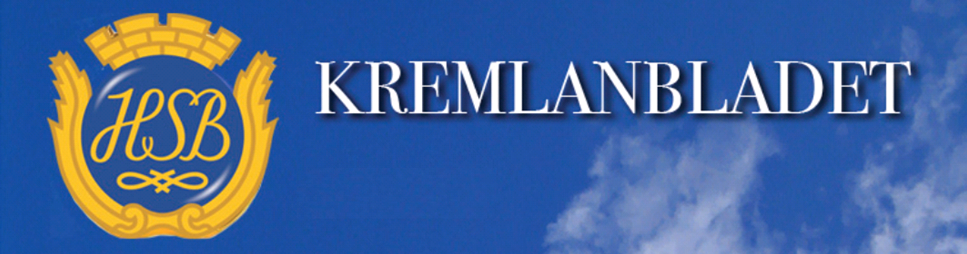 Styrelsen informerar Maj 2015Städdag 23:e majVi hjälps åt att göra fint i kremlan området, samling vid kvarterslokalen kl: 12:00 till 16:00.Vi kommer att grilla korv och bjuda på saft.Det kommer finnas en container vid vändplanen för brännbart material.Ni är välkommen till årsstämma som kommer att hållas den 2:a juni kl. 18:00 i kvarterslokalen.HissarServicen avseende hissarna ligger avtalet numera hos Kone. Detta eftersom den tidigare leverantören har gått i konkurs. Vid problem Felanmälan tel.nr. 060-13 82 00ParkeringarDet är ej tillåtet för boende att ställa sig på gästparkeringen. Q-park bevakar och bötfäller överträdelser.Styrelsen önskar Er en skön sommar!